
                                 Province of the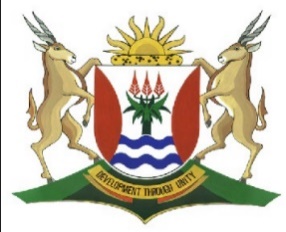 EASTERN CAPEEDUCATIONDIRECTORATE SENIOR CURRICULUM MANAGEMENT (SEN-FET)HOME SCHOOLING SELF-STUDY NOTES AND ACTIVITIESSUBJECTACCOUNTINGACCOUNTINGGRADEGRADE11DATETOPICAnalysis and Interpretation of Financial statements:Consolidation Analysis and Interpretation of Financial statements:Consolidation Analysis and Interpretation of Financial statements:Consolidation Analysis and Interpretation of Financial statements:Consolidation Analysis and Interpretation of Financial statements:Consolidation Analysis and Interpretation of Financial statements:Consolidation Term 2Week8TIME ALLOCATIONTIME ALLOCATION1 Week 1 Week INSTRUCTIONSSee requirements per activitySee requirements per activitySee requirements per activityRESOURCESUSE YOUR TEXTBOOK(S) & PREVIOUS ACTIVITIESUSE YOUR TEXTBOOK(S) & PREVIOUS ACTIVITIESUSE YOUR TEXTBOOK(S) & PREVIOUS ACTIVITIESUSE YOUR TEXTBOOK(S) & PREVIOUS ACTIVITIESUSE YOUR TEXTBOOK(S) & PREVIOUS ACTIVITIESUSE YOUR TEXTBOOK(S) & PREVIOUS ACTIVITIESUSE YOUR TEXTBOOK(S) & PREVIOUS ACTIVITIESUSE YOUR TEXTBOOK(S) & PREVIOUS ACTIVITIESUSE YOUR TEXTBOOK(S) & PREVIOUS ACTIVITIESUSE YOUR TEXTBOOK(S) & PREVIOUS ACTIVITIESSUMMARYSUMMARYSUMMARYACTIVITY 1                                                                     ACTIVITY 1                                                                     ACTIVITY 1                                                                     ACTIVITY 1                                                                     1.1CONCEPTSCONCEPTSChoose a term from COLUMN A that matches the description in COLUMN B. Write only the letter A – D next to the question number 1.1.1 – 1.1.5 in the WORK SHEET.Choose a term from COLUMN A that matches the description in COLUMN B. Write only the letter A – D next to the question number 1.1.1 – 1.1.5 in the WORK SHEET.1.2Nicks Traders is a retailer that sells various household cleaning materials like furniture polish, washing powder, etc.Nicks Traders is a retailer that sells various household cleaning materials like furniture polish, washing powder, etc.REQUIRED:REQUIRED:REQUIRED:Study the information provided below and answer the following questions:Study the information provided below and answer the following questions:Study the information provided below and answer the following questions:1.2.1Calculate the following for the year ending 29 February 2020:Calculate the following for the year ending 29 February 2020:Current RatioAcid Test RatioDebtors’ Average Collection Period (in days).Percentage return on Average Equity for 2020Debt Equity ratio1.2.2Comment on the liquidity of this businesses.  Quote relevant financial indicators to justify your answer.Comment on the liquidity of this businesses.  Quote relevant financial indicators to justify your answer.1.2.3Should the partners be satisfied with the percentage return earned by Nicks Traders in 2020.  Give TWO reasons for your answer.Should the partners be satisfied with the percentage return earned by Nicks Traders in 2020.  Give TWO reasons for your answer.1.2.4If this business wanted to expand, should they increase their long-term liabilities?  Give a reason for your answer.If this business wanted to expand, should they increase their long-term liabilities?  Give a reason for your answer.INFORMATION:INFORMATION:INFORMATION:A.The following amounts were extracted from the Financial Statements for the year ended 29 February 2020.The following amounts were extracted from the Financial Statements for the year ended 29 February 2020.B.Net Profit is 11.5% of the total sales for 2020Net Profit is 11.5% of the total sales for 2020C.Financial indicators for the year ending 29 February 2019Financial indicators for the year ending 29 February 2019ACTIVITY 2                                                                   ACTIVITY 2                                                                   ACTIVITY 2                                                                   ACTIVITY 2                                                                   ACTIVITY 2                                                                   2.1Complete the following sentences by using the words from the list below. Write only the word next to the question number.        Complete the following sentences by using the words from the list below. Write only the word next to the question number.        Complete the following sentences by using the words from the list below. Write only the word next to the question number.        RETURN;     PROFITABLE;     LIQUID;   RISK;     SOLVENTRETURN;     PROFITABLE;     LIQUID;   RISK;     SOLVENTRETURN;     PROFITABLE;     LIQUID;   RISK;     SOLVENT2.1.12.1.1A business which relies heavily on loans will have high …2.1.22.1.2A business which is able to settle its immediate debts is …2.1.32.1.3A business with its total assets exceeding total liabilities is …2.1.42.1.4A business which controls its income and expenses well will be …2.2The following information was extracted from the accounting records of BT Traders. The business is owned by Ben and Thando. The financial year ends on 30 September 2019.The following information was extracted from the accounting records of BT Traders. The business is owned by Ben and Thando. The financial year ends on 30 September 2019.The following information was extracted from the accounting records of BT Traders. The business is owned by Ben and Thando. The financial year ends on 30 September 2019.The following information was extracted from the accounting records of BT Traders. The business is owned by Ben and Thando. The financial year ends on 30 September 2019.The following information was extracted from the accounting records of BT Traders. The business is owned by Ben and Thando. The financial year ends on 30 September 2019.The following information was extracted from the accounting records of BT Traders. The business is owned by Ben and Thando. The financial year ends on 30 September 2019.The following information was extracted from the accounting records of BT Traders. The business is owned by Ben and Thando. The financial year ends on 30 September 2019.The following information was extracted from the accounting records of BT Traders. The business is owned by Ben and Thando. The financial year ends on 30 September 2019.The following information was extracted from the accounting records of BT Traders. The business is owned by Ben and Thando. The financial year ends on 30 September 2019.REQUIRED:REQUIRED:REQUIRED:REQUIRED:2.2.1Calculate the mark-up achieved by the business.Calculate the mark-up achieved by the business.2.2.2Is the business controlling its expenses effectively? Quote a figure or financial indicator to support your answer.Is the business controlling its expenses effectively? Quote a figure or financial indicator to support your answer.2.2.3Calculate the following financial indicators for the year ended 30 September 2019.Calculate the following financial indicators for the year ended 30 September 2019.Current ratioCurrent ratioStock turnover rateStock turnover rateDebtors collection periodDebtors collection periodReturn on average partners’ equityReturn on average partners’ equityDebt equity ratioDebt equity ratio2.2.4Comment on the liquidity of the business.  Quote THREE financial indicators to support your answer.Comment on the liquidity of the business.  Quote THREE financial indicators to support your answer.2.2.5Should the partners be satisfied with their return? Quote figures to support your answer.Should the partners be satisfied with their return? Quote figures to support your answer.2.2.6The partners want to increase the loan by an additional R400 000 to make improvements to the existing buildings. What advice would you offer them?  You must make reference to the financial indicators and figures to support your answerThe partners want to increase the loan by an additional R400 000 to make improvements to the existing buildings. What advice would you offer them?  You must make reference to the financial indicators and figures to support your answerINFORMATION:INFORMATION:INFORMATION:INFORMATION:A.EXTRACT FROM THE INCOME STATEMENT FOR THE YEAR ENDED 20 SEPTEMBER 2019:EXTRACT FROM THE INCOME STATEMENT FOR THE YEAR ENDED 20 SEPTEMBER 2019:EXTRACT FROM THE INCOME STATEMENT FOR THE YEAR ENDED 20 SEPTEMBER 2019:Credit sales for 2019 amount to R495 356Credit purchases for 2019 amount to R456 250Credit sales for 2019 amount to R495 356Credit purchases for 2019 amount to R456 250Credit sales for 2019 amount to R495 356Credit purchases for 2019 amount to R456 250B.EXTRACT FROM THE BALANCE SHEET:EXTRACT FROM THE BALANCE SHEET:EXTRACT FROM THE BALANCE SHEET:C.FINANCIAL INDICATORS:FINANCIAL INDICATORS:FINANCIAL INDICATORS:ACTIVITY 3                                                                    ACTIVITY 3                                                                    ACTIVITY 3                                                                    The following information was extracted from the Accounting records of Zenzele Traders, a business owned by Zonke and Anele.The following information was extracted from the Accounting records of Zenzele Traders, a business owned by Zonke and Anele.The following information was extracted from the Accounting records of Zenzele Traders, a business owned by Zonke and Anele.REQUIRED:REQUIRED:3.1Explain the difference between Liquidity and Solvency3.2Calculate the following financial indicators for 2019Acid test ratioStock turnover rateDebt equity ratioReturn earned by the business3.3Refer to the expected mark-up and actual mark-up percentages and answer the following:List TWO reasons why Zenzele Traders did not achieve the expected mark-up of 60%The partners are considering increasing the mark-up to 70% on cost. List TWO factors they should consider before implementing this strategy.3.4Does the business have a liquidity problem?Quote THREE relevant financial indicators with figures, percentages or ratios to support your answer.3.5One of the partners is of the opinion that the Loan from Sharks Bank should be paid off as quickly as possible. What advice would you offer him?  Discuss TWO relevant financial indicators to support your answer.3.6Should the partners be satisfied with the performance of the business?Explain and quote a financial indicator to support your answer.	INFORMATION:INFORMATION:A.EXTRACT FROM INCOME STATEMENT FOR THE YEAR ENDED 31 DECEMBER 2019:B.EXTRACT FROM THE BALANCE SHEET ON 31 DECEMBER:C.FINANCIAL INDICATORS:ACTIVITY 4                                                                   ACTIVITY 4                                                                   ACTIVITY 4                                                                   ACTIVITY 4                                                                   Golden Traders is a partnership business owned by partners David and Moses.The financial year ended on 29 February 2020.Golden Traders is a partnership business owned by partners David and Moses.The financial year ended on 29 February 2020.Golden Traders is a partnership business owned by partners David and Moses.The financial year ended on 29 February 2020.Golden Traders is a partnership business owned by partners David and Moses.The financial year ended on 29 February 2020.REQUIRED:REQUIRED:REQUIRED:4.1Calculate the following:Calculate the following:4.1.1The total current liabilities4.1.2Percentage return earned by David4.1.3Debt equity ratio4.1.4Acid-test ratio4.2Comment on the liquidity of the business. Quote TWO financial indicators (with figures) in your answer.	Comment on the liquidity of the business. Quote TWO financial indicators (with figures) in your answer.	4.3Do you think that David is satisfied with his return on investment? Explain. Quote TWO relevant financial indicators (with figures) to support your answer.	Do you think that David is satisfied with his return on investment? Explain. Quote TWO relevant financial indicators (with figures) to support your answer.	4.4The partners want to expand the existing business and are considering increasing the loan. What advice would you offer them? Support your answer by making reference to TWO financial indicators (with figures).The partners want to expand the existing business and are considering increasing the loan. What advice would you offer them? Support your answer by making reference to TWO financial indicators (with figures).INFORMATION:INFORMATION:INFORMATION:A.GENERAL LEDGER OF GOLDEN TRADERSGENERAL LEDGER OF GOLDEN TRADERSAPPROPRIATION ACCOUNTAPPROPRIATION ACCOUNTB.BALANCES AND OTHER INFORMATION:BALANCES AND OTHER INFORMATION:CLASS TESTCLASS TESTCLASS TESTCLASS TESTCLASS TESTANALYSIS AND INTERPRETATION OF FINANCIAL STATEMENTS           ANALYSIS AND INTERPRETATION OF FINANCIAL STATEMENTS           ANALYSIS AND INTERPRETATION OF FINANCIAL STATEMENTS           40 marks40 marksQUESTION 1QUESTION 1QUESTION 1QUESTION 11.1CONCEPTSCONCEPTSCONCEPTSIndicate whether the following statements are TRUE or FALSE. Write only True or False next to the question number 1.1.1 – 1.1.4 in the WORK SHEET.Indicate whether the following statements are TRUE or FALSE. Write only True or False next to the question number 1.1.1 – 1.1.4 in the WORK SHEET.Indicate whether the following statements are TRUE or FALSE. Write only True or False next to the question number 1.1.1 – 1.1.4 in the WORK SHEET.1.1.1Solvency is the ability of the business to settle its current liabilities.Solvency is the ability of the business to settle its current liabilities.1.1.2Profitability is the effective management of expenses.Profitability is the effective management of expenses.1.1.3Creditors’ payment period is the period between 60 – 90 days that creditors should be paid.Creditors’ payment period is the period between 60 – 90 days that creditors should be paid.1.1.4Stock holding period is the amount of times stock is replaced.Stock holding period is the amount of times stock is replaced.(4x1)(4x1)(4)1.2COASTAL TRADERSCOASTAL TRADERSCOASTAL TRADERSYou are provided with information relating to Coastal Traders for the year ended 31 October 2019, together with comparative figures for 2018.You are provided with information relating to Coastal Traders for the year ended 31 October 2019, together with comparative figures for 2018.You are provided with information relating to Coastal Traders for the year ended 31 October 2019, together with comparative figures for 2018.REQUIRED:REQUIRED:REQUIRED:Calculate the following financial indicators for 31 October 2019Calculate the following financial indicators for 31 October 2019Calculate the following financial indicators for 31 October 2019Average creditors payment periodAverage creditors payment periodAverage creditors payment period(5)Percentage operating profit on salesPercentage operating profit on salesPercentage operating profit on sales(3)Debt equity ratio Debt equity ratio Debt equity ratio (3)Solvency ratioSolvency ratioSolvency ratio(5)Percentage return on average partners’ equityPercentage return on average partners’ equityPercentage return on average partners’ equity(5)INFORMATION:INFORMATION:INFORMATION:INFORMATION:A.EXTRACT FROM THE INCOME STATEMENT FOR THE YEAR ENDED 31 OCTOBER 2019:EXTRACT FROM THE INCOME STATEMENT FOR THE YEAR ENDED 31 OCTOBER 2019:EXTRACT FROM THE INCOME STATEMENT FOR THE YEAR ENDED 31 OCTOBER 2019:B.EXTRACT FROM BALANCE SHEET AS AT 31 OCTOBER 2019:EXTRACT FROM BALANCE SHEET AS AT 31 OCTOBER 2019:EXTRACT FROM BALANCE SHEET AS AT 31 OCTOBER 2019:1.3COMPARISON OF FINANCIAL INDICATORS OF TWO BUSINESSESCOMPARISON OF FINANCIAL INDICATORS OF TWO BUSINESSESCOMPARISON OF FINANCIAL INDICATORS OF TWO BUSINESSESMr P. Basil is considering investing in one of the businesses listed below, namely, LUNDI Traders and JIKA TradersBoth businesses sell I.T. equipment and require the same capital layout.Use your expertise to help him decide which business to invest in.Mr P. Basil is considering investing in one of the businesses listed below, namely, LUNDI Traders and JIKA TradersBoth businesses sell I.T. equipment and require the same capital layout.Use your expertise to help him decide which business to invest in.Mr P. Basil is considering investing in one of the businesses listed below, namely, LUNDI Traders and JIKA TradersBoth businesses sell I.T. equipment and require the same capital layout.Use your expertise to help him decide which business to invest in.REQUIRED:REQUIRED:REQUIRED:1.3.1Mr Basil is of the opinion that LUNDI Traders has a better profitability and operating efficiency. Quote TWO financial indicators with figures to support Mr  Basil’s opinion.Mr Basil is of the opinion that LUNDI Traders has a better profitability and operating efficiency. Quote TWO financial indicators with figures to support Mr  Basil’s opinion.(4)1.3.2Mr Basil feels that JIKA Traders has a better liquidity position. Do you agree? Quote THREE relevant financial indicators and figures to support your opinion.  Mr Basil feels that JIKA Traders has a better liquidity position. Do you agree? Quote THREE relevant financial indicators and figures to support your opinion.  (7)1.3.3Which business would you advise Mr Basil to invest in?          Quote one relevant financial indicator together with figures to  support your answer.Which business would you advise Mr Basil to invest in?          Quote one relevant financial indicator together with figures to  support your answer.(4)INFORMATION FOR THE FINANCIAL YEAR ENDED 2019:INFORMATION FOR THE FINANCIAL YEAR ENDED 2019:INFORMATION FOR THE FINANCIAL YEAR ENDED 2019: